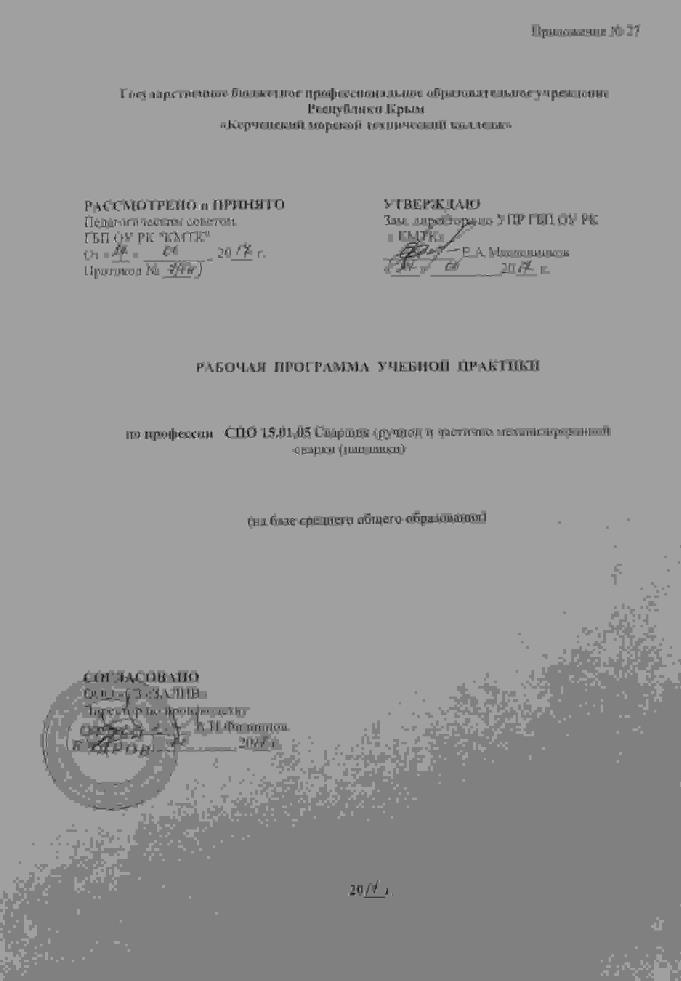 ГОСУДАРСТВЕННОЕ БЮДЖЕТНОЕ ПРОФЕССИОНАЛЬНОЕ ОБРАЗОВАТЕЛЬНОЕ УЧРЕЖДЕНИЕ РЕСПУБЛИКИ КРЫМ«КЕРЧЕНСКИЙ МОРСКОЙ ТЕХНИЧЕСКИЙ КОЛЛЕДЖ»РАБОЧАЯ ПРОГРАММА учебной практикипо профессии 15.01.05 Сварщик (ручной и частично механизированной сварки (наплавки))(на базе среднего общего образования)СОГЛАСОВАНО:ООО «ССЗ «Залив»» И.о.директора по производству_______________ О.И.Безусяк «____»_____________ 20___ г.Керчь2018 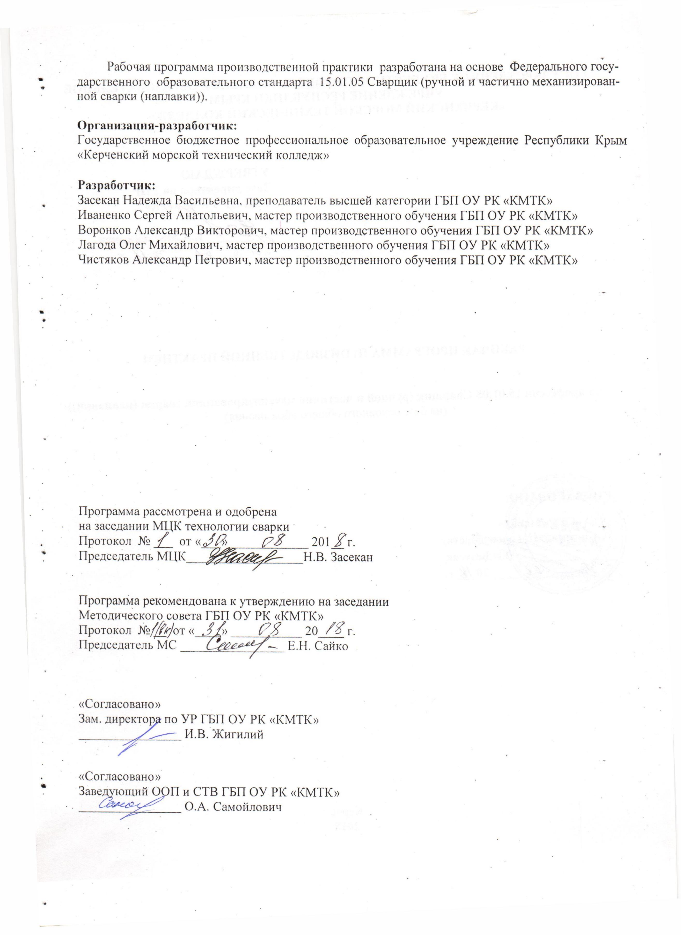 Рабочая программа учебной практики  разработана на основе  Федерального государственного  образовательного стандарта  15.01.05 Сварщик (ручной и частично механизированной сварки (наплавки)). Организация-разработчик:Государственное бюджетное профессиональное образовательное учреждение Республики Крым «Керченский морской технический колледж»Разработчик:Засекан Надежда Васильевна, преподаватель высшей категории ГБП ОУ РК «КМТК»Иваненко Сергей Анатольевич, мастер производственного обучения ГБП ОУ РК «КМТК»Воронков Александр Викторович, мастер производственного обучения ГБП ОУ РК «КМТК»Лагода Олег Михайлович, мастер производственного обучения ГБП ОУ РК «КМТК» Чистяков Александр Петрович, мастер производственного обучения ГБП ОУ РК «КМТК» Программа рассмотрена и одобренана заседании МЦК технологии сваркиПротокол  № ___  от «___» ____________ 201__ г. Председатель МЦК__________________Н.В. Засекан Программа рекомендована к утверждению на заседанииМетодического совета ГБП ОУ РК «КМТК»Протокол  № __  от «____» ___________ 20____ г. Председатель МС ________________ Е.Н. Сайко «Согласовано»Зам. директора по УР ГБП ОУ РК «КМТК»________________ И.В. Жигилий«Согласовано»Заведующий ООП и СТВ ГБП ОУ РК «КМТК»________________ О.А. СамойловичСОДЕРЖАНИЕ 1. паспорт рабочей ПРОГРАММЫ учебной практики1.1. Область применения программыПрограмма учебной практики – является частью программы подготовки рабочих, служащих (ППКРС) в соответствии с ФГОС по  профессии среднего  профессионального образования (далее – СПО), входящей в состав укрупненной группы: 15.00.00 Машиностроение,15.01.05 Сварщик (ручной и частично механизированной сварки (наплавки)в части освоения основного вида профессиональной деятельности (ВПД):	1.Проведение подготовительных, сборочных операций перед сваркой, зачистка и контроль сварных швов после сварки. 2. Ручная дуговая сварка (наплавка, резка) плавящимся покрытым электродом3. Частично механизированная сварка (наплавка)  плавлениеми соответствующих им профессиональных компетенций (ПК):1.Читать чертежи средней сложности и сложных сварных металлоконструкций.2.Использовать конструкторскую, нормативно-техническую и производственно-технологическую документацию по сварке.3. Проверять оснащенность, работоспособность, исправность и осуществлять настройку оборудования поста для различных способов сварки.4. Подготавливать и проверять сварочные материалы для различных способов сварки.5. Выполнять сборку и подготовку элементов конструкции под сварку.6. Проводить контроль подготовки и сборки элементов конструкции под сварку.7. Выполнять предварительный, сопутствующий (межслойный) подогрева металла.8. Зачищать и удалять поверхностные дефекты сварных швов после сварки.9. Проводить контроль сварных соединений на соответствие геометрическим размерам, требуемым конструкторской и производственно-технологической документации по сварке.10. Выполнять ручную дуговую сварку различных деталей из углеродистых и конструкционных сталей во всех пространственных положениях сварного шва.11. Выполнять ручную дуговую сварку различных деталей из цветных металлов и сплавов во всех пространственных положениях сварного шва.12. Выполнять ручную дуговую наплавку покрытыми электродами различных деталей.13. Выполнять дуговую резку различных деталей.14. Выполнять частично механизированную сварку плавлением различных деталей из углеродистых и конструкционных сталей во всех пространственных положениях сварного шва.15. Выполнять частично механизированную сварку плавлением различных деталей и конструкций из цветных металлов и сплавов во всех пространственных положениях сварного шва.16. Выполнять частично механизированную наплавку различных деталей.1.2 Цели и задачи учебной практики:Формирование у обучающихся практических профессиональных умений в рамках модулей программы подготовки квалифицированных рабочих, служащих (ППКРС) по основным видам профессиональной деятельности для освоения рабочей профессии, обучение трудовым приемам, операциям и способам выполнения трудовых процессов, характерных для соответствующей профессии и необходимых для последующего освоения ими общих и профессиональных компетенций по профессии:15.01.05 Сварщик (ручной и частично механизированной сварки (наплавки)Требования к результатам освоения учебной практики.В результате прохождения учебной практики по виду профессиональной деятельности:1.Проведение подготовительных, сборочных операций перед сваркой, зачистка и контроль сварных швов после сварки. 2. Ручная дуговая сварка (наплавка, резка) плавящимся покрытым электродом4. Частично механизированная сварка (наплавка)  плавлениемобучающийся долженприобрести практический опыт:1.3. Общий объем времени, предусмотренный на освоение программы учебной практики:всего – 216часов,  в том числе:ПМ.01 -  36 часовПМ.02 –90 часовПМ.04 – 90 часов2. РЕЗУЛЬТАТЫ ОСВОЕНИЯ РАБОЧЕЙ ПРОГРАММЫ учебной практикиРезультатом освоения программы учебной практики является освоение обучающимися вида профессиональной деятельности по профессии СПО 15.01.05 Сварщик (ручной и частично механизированной сварки (наплавки), формирование общих и профессиональных компетенций, а также приобретение необходимых умений и опыта практической работы по профессии в рамках профессиональных модулей ПМ 01.Подготовительно-сварочные работы и контролькачества сварных швов после сварки, ПМ 02. Ручная дуговая сварка (наплавка, резка) плавящимся покрытым электродом, ПМ 04. Частично механизированная сварка (наплавка)  плавлением  по основным видам профессиональной деятельности (ВПД):ВПД 1.Проведение подготовительных, сборочных операций перед сваркой, зачистка и контроль сварных швов после сварки.ВПД 2.Ручная дуговая сварка (наплавка, резка) плавящимся покрытым электродомВПД 3.Частично механизированная сварка (наплавка)  плавлением в том числе профессиональными (ПК) и общими (ОК) компетенциями:3. ТЕМАТИЧЕСКИЙ ПЛАН И СОДЕРЖАНИЕ учебной практики3.1. Количество часов на освоение программы  учебной практики3.2  Содержание учебной практики4. условия реализации РАБОЧЕЙ программы учебной практики4.1. Материально-техническое обеспечениеРеализация программы  учебной практики предполагает наличие слесарной мастерской, сварочной мастерской для сварки металлов и сварочного полигона.Оборудование мастерских и рабочих мест мастерских: 1.Слесарной:рабочие места по количеству студентов;станки: настольно-сверлильные, заточные и др.набор  слесарных  инструментов;приспособления для выполнения слесарных работ.материал и заготовки для выполнения слесарных работ.2.Сварочный полигон и сварочная мастерская для сварки металла:рабочие места по количеству студентов;заготовки изделий и узлов для выполнения сварочных работ;приспособления для выполнения сварочных работ;сварочное оборудованиеРеализация профессионального модуля предполагает обязательную    учебную практику, которую рекомендуется проводить рассредоточено.4.2. Информационное обеспечение обученияПеречень используемых учебных изданий, Интернет-ресурсов, дополнительной литературыОсновные источники:Овчинников  В. В. Технология электросварочных и газосварочных работ: учебник: Рекомендовано ФГУ «ФИРО». — М.: Издательский центр «Академия», 2015,  262с.Овчинников  В. В. Дефектация сварных швов и контроль качества сварных соединений:учебник: Рекомендовано ФГУ «ФИРО». — 2-e изд., испр. — М.: Издательский центр «Академия», 2015,  223с.В.В.Овчинников Контроль качества сварных соединений: учебник: Рекомендовано ФГУ «ФИРО». — 2-e изд., испр. — М.: Издательский центр «Академия», 2017,  223с.Г.Г.Чернышов Сварочное дело «Сварка и резка металлов» : учебник, М.Академия,  2015,493с.О.Н.Куликов Охрана труда при производстве сварочных работ, учебник, М.Академия,  2016, 218с.Дополнительные источники:Овчинников  В. В. Оборудование, механизация и автоматизация сварочных процессов: учебник: Рекомендовано ФГУ «ФИРО». — 2-e изд., испр. — М.: Издательский центр «Академия», 2012,  253с.Овчинников  В. В. Технология ручной дуговой и плазменной сварки и резки металлов: учебник: Рекомендовано ФГУ «ФИРО». — М.: Издательский центр «Академия», 2012,  234с.Чернышов Г.Г. Материалы и оборудование для сварки плавлением и термической резки: учебник, М.Академия, 2012, 235с.Вознесенская И.М. Основы теории ручной дуговой сварки учебное пособие НПО.-М.: Академкнига,2005, 250с.Виноградов В.С. Электрическая дуговая сварка учебное пособие СПО.-М.: Академия,2007, 313с.Жигалина Т.Н. Сварщик учебное пособие СПО.-М.: Академкнига,2006, 300с.Казаков Ю.В. Сварка и резка материалов / Под ред. Казакова Ю.В. (8-е изд., стер.) учеб.пособие НПО. – М.: Академия, 2010. 400 с.Маслов В.И. Сварочные работы учебное пособие СПО.-М.: Академия, 2016, 282с.Овчинников В.В. Газосварщик (1-е изд.) учеб.пособие. – М.: Академия, 2010. 64 с.Чернышов Г.Г. Справочник электрогазосварщика и газорезчика / Под ред. Чернышова Г.Г. (3-е изд., стер.) учеб.пособие НПО. – М.: Академия, 2010. 400 с.Юхин Н.А. Ручная сварка при сооружении и ремонте трубопроводов пара и горячей воды: иллюстрированное пособие. – Издательство «Соуэло», 2003Юхин Н.А. Иллюстрированное пособие сварщика. – Издательство «Соуэло», Москва, 2000Юхин Н. А. Дефекты сварных швов и соединении: учебнно-справочное пособие. – Издательство «Соуэло», Москва, 2007Юхин Н.А. Выбор сварочного электрода: учебно-справочное пособие. – Издательство «Соуэло», Москва, 2003Малаховский В.А. Руководство для обучения газосварщика и газорезчика: Практическое пособие. – М.: Высш. шк., 1990Газосварщик: учеб. пособие для нач.проф.образования/ Н.А.Юхин: под ред. О.И.Стеклова. – 3-е изд., стер. – М.: Издательский центр «Академия», 2009Сварка и резка деталей из различных сталей, цветных металлов и их сплавов, чугунов во всех пространственных положениях:  электронный учебник НПО.-М.: Академия-Медиа, 2013.Сварка и резка деталей из различных сталей, цветных металлов и их сплавов, чугунов во всех пространственных положениях:  электронный учебно-методический комплекс СПО.-М.: Академия-Медиа,2015.   Журналы  «Сварочное производство»Методические рекомендации  для студентов по проведению практических работ.              Электронный ресурс «Сварка». Форма доступа:www.svarka-reska.ruwww.svarka.netwww·prosvarky.ru   - websvarka.ru4.3. Организация образовательного процессаУчебная практика проводится дискретно, параллельно с изучением теоретической части МДК соответствующих направлений, пропорционально количеству часов на каждый модуль, начиная с первого семестра в учебно-производственных мастерских образовательного учреждения.Дифференцированный зачет проходитсогласно Положения об учебной практике, на основании аттестационных листов и характеристик. Дифференцированный зачет может проходить комплексно по модулям. 4.4. Кадровое обеспечение образовательного процессаРеализация   основной   профессиональной  образовательной программы по профессии среднего профессионального образования должна обеспечиваться     педагогическими     кадрами,    имеющими    среднее профессиональное     или    высшее    профессиональное    образование, соответствующее  профилю  преподаваемой  дисциплины  (модуля). Мастера производственного  обучения  должны  иметь на 1-2 разряда по профессии рабочего   выше,  чем  предусмотрено  образовательным  стандартом  для выпускников.   Опыт   деятельности   в   организациях  соответствующей профессиональной   сферы  является  обязательным  для  преподавателей, отвечающих   за  освоение  обучающимся  профессионального  цикла,  эти преподаватели  и  мастера  производственного обучения должны проходить стажировку в профильных организациях не реже одного раза в 3 года.5. Контроль и оценка результатов освоения учебной практики6.ЛИСТ ИЗМЕНЕНИЙ, ДОПОЛНЕНИЙ УТВЕРЖДАЮЗам. директора по УПРГБП ОУ РК «КМТК»__________ Е.А.Масленников «____» __________20____ г.стр.1. паспорт Программы учебной  практики 42. результаты освоения ПРОГРАММЫ  учебной   практики63. ТЕМАТИЧЕСКИЙ ПЛАН И СОДЕРЖАНИЕ учебной практики74. условия  реализации  программы  учебной   ПРАКТИКИ 115.  Контроль и оценка результатов освоения ПРОГРАММЫ         учебной ПРАКТИКИ 136. лист изменений, дополнений15Вид профессиональной деятельностиТребования к приобретенному опыту(иметь практический опыт)ВПД 1.Проведение подготовительных, сборочных операций перед сваркой, зачистка и контроль сварных швов после сварки.выполнения типовых слесарных операций, применяемых при подготовке деталей перед сваркой;выполнения сборки элементов конструкции (изделий, узлов, деталей) под сварку с применением сборочных приспособлений;выполнения сборки элементов конструкции (изделий, узлов, деталей) под сварку на прихватках;эксплуатирования оборудования для сварки;выполнения предварительного, сопутствующего (межслойного) подогрева свариваемых кромок;выполнения зачистки швов после сварки;использования измерительного инструмента для контроля геометрических размеров сварного шва;определения причин дефектов сварочных швов и соединений;предупреждения и устранения различных видов дефектов в сварных швах;ВПД 2.Ручная дуговая сварка (наплавка, резка) плавящимся покрытым электродомпроверки оснащенности сварочного поста ручной дуговой сварки (наплавки, резки) плавящимся покрытым электродом;проверки работоспособности и исправности оборудования поста ручной дуговой сварки (наплавки, резки) плавящимся покрытым электродом;проверки наличия заземления сварочного поста ручной дуговой сварки (наплавки, резки) плавящимся покрытым электродом;подготовки и проверки сварочных материалов для ручной дуговой сварки (наплавки, резки) плавящимся покрытым электродом;настройки оборудования ручной дуговой сварки (наплавки, резки) плавящимся покрытым электродом для выполнения сварки;выполнения ручной дуговой сварки (наплавки, резки) плавящимся покрытым электродом различных деталей и конструкций;выполнения дуговой резки;ВПД 3.Частично механизированная сварка (наплавка)  плавлениемпроверки оснащенности сварочного поста частично механизированной сварки (наплавки) плавлением;проверки работоспособности и исправности оборудования поста частично механизированной сварки (наплавки) плавлением;проверки наличия заземления сварочного поста частично механизированной сварки (наплавки) плавлением;подготовки и проверки сварочных материалов для частично механизированной сварки (наплавки);настройки оборудования для частично механизированной сварки (наплавки) плавлением для выполнения сварки;выполнения частично механизированной сваркой (наплавкой) плавлением различных деталей и конструкций во всех пространственных положениях сварного шва; КодНаименование результата обученияПК 1.1.Читать чертежи средней сложности и сложных сварных металлоконструкций.ПК 1.2.Использовать конструкторскую, нормативно-техническую и производственно-технологическую документацию по сварке.ПК 1.3.Проверять оснащенность, работоспособность, исправность и осуществлять настройку оборудования поста для различных способов сваркиПК 1.4.Подготавливать и проверять сварочные материалы для различных способов сварки.ПК 1.5Выполнять сборку и подготовку элементов конструкции под сварку.ПК 1.6.Проводить контроль подготовки и сборки элементов конструкции под сварку.ПК 1.7Выполнять предварительный, сопутствующий (межслойный) подогрева металла.ПК 1.8Зачищать и удалять поверхностные дефекты сварных швов после сварки.ПК 1.9Проводить контроль сварных соединений на соответствие геометрическим размерам, требуемым конструкторской и производственно-технологической документации по сварке.ПК 2.1.Выполнять ручную дуговую сварку различных деталей из углеродистых и конструкционных сталей во всех пространственных положениях сварного шва.ПК 2.2.Выполнять ручную дуговую сварку различных деталей из цветных металлов и сплавов во всех пространственных положениях сварного шва.ПК 2.3.Выполнять ручную дуговую наплавку покрытыми электродами различных деталей.ПК 2.4.Выполнять дуговую резку различных деталей.ПК 4.1.Выполнять частично механизированную сварку плавлением различных деталей из углеродистых и конструкционных сталей во всех пространственных положениях сварного шва.ПК 4.2.Выполнять частично механизированную сварку плавлением различных деталей и конструкций из цветных металлов и сплавов во всех пространственных положениях сварного шва.ПК 4.3.Выполнять частично механизированную наплавку различных деталейОК 1Понимать сущность и социальную значимость своей будущей профессии, проявлять к ней устойчивый интерес.ОК 2Организовывать собственную деятельность, исходя из цели и способов ее достижения, определенных руководителем.ОК 3Анализировать рабочую ситуацию, осуществлять текущий и итоговый  контроль, оценку и коррекцию собственной деятельности, нести ответственность за результаты своей работы.ОК 4Осуществлять поиск информации, необходимой для эффективного выполнения профессиональных задач.ОК 5Использовать информационно-коммуникационные технологии в профессиональной деятельности.ОК 6Работать в команде, эффективно общаться с коллегами, руководством, клиентами.Коды профессиональных компетенцииНаименование разделов практикиКол-во часовУчебная практика(часов)ПК 1.1 – ПК 1.9Раздел 1. ПМ.01 Подготовительно-сварочные работы и контроль качества  сварных швов после сварки.7272ПК 2.1ПК 2.2ПК 2.3ПК 2.4Раздел 2. ПМ.02 Ручная дуговая сварка (наплавка, резка) плавящимся покрытым электродом7272ПК 4.1ПК 4.2ПК 4.3Раздел 4. ПМ.04 Частично механизированная сварка (наплавка)  плавлением7272Наименование разделов профессионального модуля (ПМ), междисциплинарных курсов (МДК) и темСодержание (виды работ)Объем часовПМ.01 Подготовительно-сварочные работы и контроль качества  сварных швов после сварки.Виды работ72МДК.01.03. Подготовительные и сборочные операции перед сваркойМДК.01.01. Основы технологии сварки и сварочное оборудование.МДК 01.04.  Контроль качества сварных соединений1.Вводное занятие. Инструктаж по охране труда и технике безопасности при работе с электрооборудованием. Инструктаж по организации рабочего места и безопасности труда. 2. Подготовка, настройка и порядок работы со сварочным трансформатором, выпрямителем, инверторным источником питания.3. Зажигание сварочной дуги на разных режимах. Регулировка силы тока. 4. Подготовка металла к сварке, типы и разделка кромок под сварку. 5. Разметка металла. Отработка навыков резки, рубки, гибки и правки металла.6. Наплавка валиков на плоскую поверхность.7. Зачистка валиков после наплавки с помощью пневмоинструмента, контроль качества наплавки.8. Сборка мелких узлов под сварку с помощью прихваток.9 .Выполнение прихваток двух пластин стыкового соединения в различных  положениях  шва.10. Контроль сварных соединений на соответствие геометрическим размерам, требуемым конструкторской и производственно-технологической документации по сварке.11. Измерительный контроль качества сборки плоских элементов и труб с применением измерительного инструмента, универсального шаблона сварщика УШС 3.12. Выявление и исправление дефектов сварных швов.666666666666ПМ.02  Ручная дуговая сварка (наплавка, резка) плавящимся покрытым электродомВиды работ72МДК.02.01. Техника и технология ручной дуговой сварки (наплавки, резки) покрытыми электродами Организация рабочего места и правила безопасности труда при ручной дуговой сварке, наплавке, резке плавящимся покрытым электродом (РД).Комплектация сварочного поста РД. Настройка оборудования для РД.Зажигание сварочной дуги различными способами. Подбор режимов РД углеродистых и конструкционных сталей, цветных металлов и их сплавов. Подготовка под сварку деталей из углеродистых и конструкционных сталей, цветных металлов и их сплавов. Наложение прихваток на пластины из углеродистой и конструкционной стали.Выполнение РД угловых и стыковых швов пластин из углеродистой и конструкционной стали в нижнем положении сварного шва. *Выполнение РД угловых швов пластин из углеродистой и конструкционной стали в различных положениях сварного шва. *Выполнение РД стыковых и угловых швов пластин толщиной 2-20 мм из углеродистой стали в горизонтальном, вертикальном и потолочном положениях. * Выполнение РД кольцевых швов труб диаметром 25 – 250 мм, с толщиной стенок 1,6 – 6 мм из углеродистой стали в горизонтальном и вертикальном положении. * Выполнение дуговой резки листового и профильного металла. Выполнение ручной дуговой наплавки валиков на плоскую поверхность деталей в различных пространственных положениях сварного шва. 12. Выполнение ручной дуговой наплавки на цилиндрическую поверхность деталей в различных пространственных положениях сварного шва.Примечания:  1. * - виды работ учебной практики, соответствующие конкурсным заданиям (элементам) WSR «Сварочные технологии».666666666666ПМ.04 Частично механизированная сварка (наплавка)  плавлениемВиды работ72МДК 04.01. Техника и технология частично механизированной сварки (наплавки) плавлением в защитном газе.1. Организация рабочего места и правила безопасности труда при частично механизированной сварке (наплавке) плавлением. Комплектация сварочного поста частично механизированной сварки (наплавки) плавлением. Настройка оборудования для частично механизированной сварки (наплавки) плавлением.2. Зажигание сварочной дуги. Выбор наиболее подходящего диаметра сварочной проволоки и расхода защитного газа. Подбор режимов частично механизированной сварки (наплавки) плавлением углеродистых и конструкционных сталей.3. Подготовка под сварку деталей из углеродистых и конструкционных сталей. Сборка деталей из углеродистых и конструкционных сталей с применением приспособлений и на прихватках.4. Выполнение частично механизированной сварки плавлением проволокой сплошного сечения в среде активных газов и смесях стыковых и угловых швов стальных пластин из углеродистых сталей *5. Выполнение частично механизированной сварки плавлением порошковой проволокой в среде активных газов стыковых и угловых швов стальных пластин из углеродистых сталей.*6. Выполнение частично механизированной сварки порошковой проволокой в среде активных газов стыковых и угловых швов пластин толщиной 2-20 мм из углеродистой стали в различных пространственных положениях. *7. Выполнение частично механизированной сварки плавящимся электродом в среде активных газах и смесях стыковых и угловых швов пластин толщиной 2-20 мм из углеродистой стали в различных пространственных положениях. *8. Выполнение частично механизированной сварки порошковой проволокой в среде активных газов кольцевых швов труб диаметром 25 – 250 мм, с толщиной стенок 1,6 – 6 мм из углеродистой стали в различных пространственных положениях. *9. Выполнение частично механизированной сварки плавящимся электродом в среде активных газах и смесях кольцевых швов труб диаметром 25 – 250 мм, с толщиной стенок 1,6 – 6 мм из углеродистой стали в различных пространственных положениях. *10. Выполнение частично механизированной сварки плавящимся электродом в среде активных газах и смесях стыковых, угловых швов резервуара высокого давления из пластин толщиной 6, 8 и 10 мм и труб с толщиной стенок от 3 до 10 мм из углеродистой стали. *11. Частично механизированная наплавка углеродистых и конструкционных сталей.12. Исправление дефектов сварных швов.Примечания:  1. * - виды работ учебной и производственной практик, соответствующие конкурсным заданиям (элементам) WSR «Сварочные технологии».2. Нижнее (потолочное) положение - плоскость, в которой располагается шов сварного соединения, находится под углом (0 - 10°) по отношению к горизонтальной плоскости.3. Вертикальное положение - плоскость, в которой располагается шов сварного соединения, находится под углом 90 ± 10° по отношению к горизонтальной плоскости.4. Наклонное положение под углом 45° - плоскость, в которой располагается шов сварного соединения, находится под углом 45 ± 10° по отношению к горизонтальной плоскости.Выполнение комплексной работы в соответствии с TO WSR*.666666666666ВсегоВсего216Результаты  (освоенные профессиональные компетенции)Формы и методы контроля и оценкиПК 1.1. Читать чертежи средней сложности и сложных сварных металлоконструкций.Соблюдение   правил  изучения  чтения чертежей сварных пространственных конструкций, свариваемых сборочных единиц в соответствии стехдокументацией.Соблюдение норм охраны труда. ПК 1.2. Использовать конструкторскую, нормативно-техническую и производственно-технологическую документацию по сварке.Соблюдение правил  изучения  и  применения  конструкторской и  производственно-технологической документации по сварке. Соблюдение норм охраны труда.ПК 1.3.Проверять оснащенность, работоспособность, исправность и осуществлять настройку оборудования поста для различных способов сваркиПравильность приемов  подключения оборудования  поста для различных способов сварки.Соблюдение норм охраны труда и пожарной безопасности.ПК 1.4. Подготавливать и проверять сварочные материалы для различных способов сварки.Правильность подготовки сварочных материалов, в соответствии с техдокументацией.Соблюдение норм охраны труда.ПК 1.5. Выполнять сборку и подготовку элементов конструкции под сварку.Правильность выполнения  сборки  и подготовки элементов под сварку в сборочно-сварочных  приспособлениях. Соблюдение норм охраны труда.ПК 1.6 .Проводить контроль подготовки и сборки элементов конструкции под сварку.Правильность  подбора  контрольно-измерительного  и  универсального   инструмента при проверке точности сборки. Соответствие параллельности кромок .ПК 1.7. Выполнять  предварительный, сопутствующий (межслойный) подогрева металла. Соблюдение в соответствии стребованиями  технологической документации по сварке, выполнение предварительного подогрева металла  перед сваркой.ПК 1.8. Зачищать и удалять поверхностные дефекты сварных швов после сварки.Соблюдение требований к  качеству сварного шва. Правильность приемов выполнения зачистки швов после сварки. Соблюдение норм безопасности труда и  правил пожарной безопасности.ПК 1.9. Проводить контроль сварных соединений на соответствие геометрическим размерам, требуемым конструкторской и производственно-технологической документации по сварке. Правильность определения причин дефектов сварочных швов и соединений,согласно техдокументации.Предупреждение  и устранение  различных видов  дефектов в сварных швах.Соблюдение норм безопасности труда и  правил пожарной безопасности.ПК 2.1.Выполнять ручную дуговую сварку различных деталей из углеродистых и конструкционных сталей во всех пространственных положениях сварного шва.Соблюдение санитарно-технических требований при выполнении сварочных работ.Соблюдение правил пожарной безопасности при использовании сварочного оборудования.ПК 2.2. Выполнять ручную дуговую сварку различных деталей из цветных металлов и сплавов во всех пространственных положениях сварного шва.Правильность использования сварочного оборудования  и установки режимов сварки. Соблюдение  последовательности  выполнения  сварочных  работ  согласно техпроцесса. Соблюдение норм охраны труда  и пожарной безопасности при использовании  оборудования. ПК 2.3. Выполнять ручную дуговую наплавку покрытыми электродами различных деталей.Правильность выбора способа наплавки  и материалов всоответствии с нормативной  документацией. Правильность выполнения приемов наплавки деталей с использованием специальных приспособлений, согласно  техпроцесса. Соблюдение норм безопасности труда.ПК 2.4. Выполнять дуговую резку различных деталей.Правильность выполнения приемов дуговой резки  в соответствии с  техпроцессом; Соблюдение норм охраны труда и пожарной безопасности.ПК 4.1. Выполнять частично механизированную сварку плавлением различных деталей из углеродистых и конструкционных сталей во всех пространственных положениях сварного шва.Правильность пользования оборудованием и аппаратурой  для частично механизированной сварки. Соблюдение  последовательности  выполнения  сварочных  работ согласно техпроцесса. Соблюдение норм охраны труда и пожарной безопасности.ПК 4.2. Выполнять частично механизированную сварку плавлением различных деталей и конструкций из цветных металлов и сплавов во всех пространственных положениях сварного шва.Правильность пользования оборудованием и аппаратурой  для частично механизированной сварки. Соблюдение  последовательности  выполнения  сварочных  работ согласно техпроцесса. Соблюдение норм охраны труда и пожарной безопасности.ПК 4.3. Выполнять частично механизированную наплавку различных деталейПравильность выбора режимов наплавки деталей с использованием специальных приспособлений, согласно  техпроцесса.Соблюдение норм безопасности труда,  правил пожарной безопасности .ОК 1. Понимать сущность и социальную значимость своей будущей профессии, проявлять к ней устойчивый интерес. Проявление интереса к своей будущей профессии.ОК 2. Организовать собственную деятельность, исходя из цели и способов ее достижения, определенных руководителем.Выбор и применение методов и способов достижения своей деятельности.ОК 3.Анализировать рабочую ситуацию, осуществлять текущий и итоговый контроль, оценку и коррекцию собственной деятельности, нести ответственность за результат своей работыРешение профессиональных задач в области разработки технологических процессов изготовлений изделий;Самоанализ и коррекция  результатов собственной работыОК 4. Осуществлять поиск информации необходимой для  эффективного   выполнения профессиональных задач.Осуществление поиска необходимой информации в интернет-ресурсах;Использование различных источников.ОК 5. Использовать информационно-коммуникационные технологии в профессиональной деятельности.Применение оргтехники при подготовке учебных и производственных  заданий и их оформление.ОК 6.Работать в команде, эффективно общаться с коллегами, руководством, клиентами.Взаимодействие со студентами, преподавателями и мастерами в ходе обучения; Соблюдение требований деловой культурыДата внесения изменении, дополнений Номер листа/раздела рабочей программыКраткое содержание измененияОснования для внесения измененийПодпись лица, которое вносит изменения